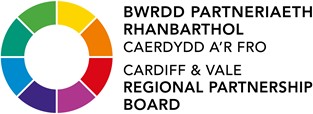 CARDIFF AND VALE OF GLAMORGAN REGIONAL PARTNERSHIP BOARDVia Teams1st March 202214:00 – 15:30Minutes of the MeetingAttendanceApologiesCllr Ben Gray (Chair)Cabinet Member for Social Care and Health, Vale of Glamorgan CouncilAbigail HarrisDirector of Planning and Strategy, Cardiff and Vale University Health BoardCath DomanDirector of Health and Social Care Integration, CAV RPBCllr Graham HincheyCabinet Member for Children and Families, Cardiff CouncilHelen WhiteChief Executive, Taff Housing AssociationCllr Lynda ThorneCabinet Member for Housing and Communities, Cardiff CouncilLynne AstonAssistant Finance Director, Cardiff and Vale UHBSam AustinDeputy Chief Executive and Director of Operational Services, LlamauSheila Hendrickson-BrownChief Executive, Cardiff Third Sector CouncilSarah McGillCorporate Director – People and Communities, Cardiff CouncilMeredith GardinerHead of Partnerships and Assurance CAV RPB TeamEstelle HitchonDirector of Partnerships and Engagement, Welsh Ambulance Services NHS TrustCeri PhillipsVice Chair Cardiff and Vale UHBCllr Susan ElsmoreCabinet Member for Social Care and Health, Cardiff CouncilRachel ConnorChief Executive, Glamorgan Voluntary ServicesSuzanne RankinChief Executive Cardiff and Vale UHBSarah McCartySocial Care WalesSarah ScirePlatfformLance CarverDirector of Social Services, Vale of Glamorgan CouncilAndrew TempletonChief Executive at YMCA Cardiff GroupSecretariatSecretariatOlivia Headley-GrantRebecca Al-NasheeeCAV RPB Partnership TeamGuestsGuestsChris BallImprovement and Development Manager, CAV RPBKeith IngramAutism Board, Cardiff and Vale Region.Gareth NewellHead of Performance & Partnerships, Cardiff CouncilTom BowringHead of Policy & Business Transformation, Vale of Glamorgan CouncilHelen WhiteChief Executive, Taff Housing AssociationMalcolm PerrettPolicy Advisor, Care Forum WalesPaula HamDirector of Learning and Skills, Vale of Glamorgan CouncilMinutenumberMinuteLead244WELCOME AND INTRODUCTIONSDeclaration of interests:None declared pre or post meeting.Cllr Ben Gray welcomed all to the meeting. He ran through meeting etiquette and encouraged members to utilise the chat and hand raising functions to contribute to the discussion and during presentations.Cllr Ben Gray245RIFCath Doman provided a progress brief on the work to develop the Region's plan for the new Regional Integration Fund (RIF) and welcomed a number of colleagues who were in attendance to take part in the later conversation. (Full details of the presentation were circulated within bookmark ‘Item 2.1 ‘ of the papers.)Cath provided an overview on the first part of the RIF to be prepared for consideration, specifically the Regional Requirements and the Embedding Fund. In particular she outlined the 5 programmes of work which would be established to take forward specific priorities in this first year of the overall 5 year programme:Starting WellLearning DisabilitiesUnpaid Carers@HomeDementia.Cath noted that funding of £16.231m had already been agreed via Chair's action to take forward key pieces of work to ensure service continuity over the transition period from ICF / Transformation Funds to the new Regional Integration Fund. She explained that further discussions will be required in order to agree elements of the Acceleration Fund over the coming months.Discussion:Cllr Ben Gray noted the ongoing discussion between RPB Chairs and Welsh Government on the need for RPBs to have greater autonomy on the use of RIF resources to meet local need. Cllr Elsmore supported this approach.Helen White noted that it seems that the vast majority of funding appeared to be funding what we already do, and queried whether we are going far enough fast enough.Abi Harris followed on from Helen’s comments, noting that we had a clear direction of travel with the RPB, building from what is already in place. Abi noted that work on the new Area Plan will be fundamental in shaping those next steps.Suzanne Rankin asked how we make the decisions about what we do and don’t do, and what data we look at. There was a need to strengthen outcomes-based reportingCath Doman/ Lynne AstonMinutenumberMinuteLeadin all we do. Similarly there was a need to demonstrate effective assurance of these funding streams within the Heath Board and other partners.Lance Carver reflected on how the scope and requirements of partnership funding streams have changed over time, focusing initially on older people but growing to include children and people with Learning Disabilities as key requirements. The overall direction of travel had run alongside an increase in demand which meant it was difficult to release match funding for embedded funds without placing pressure on limited core funding and the services it supports.Lance noted the development of a subgroup structure but that the Living Well Partnership were not reflected as well due to this not being established yet. Lance also noted that there is not much funding that’s going to be left from the acceleration fund, as higher priorities will be taking over. Lance expressed the need to look at what is most important going forward whilst also securing existing services in the light of additional population demand.SHB expressed concern at not seeing any additional funding going towards the third sector, but also noted that she understands the need for a quick turnaround.Cath noted these comments, particularly explaining that our ROF framework will give us metrics to show that we’re making a difference along with ongoing evaluation.Cath went on to note that whilst the Living Well Partnership had not yet been fully established, the Starting Well Partnership and Ageing Well Partnership conversations had contributed positively to ensure prioritisation of the RIF in line with overall strategic objectives.The next steps would set out the process for how we identify the acceleration part of the fund with the involvement of third sector partners. Cath noted that current social value provision within the RIF was around 13%, so there is room for growth and improvement. There is undoubtedly going to be tension across all parts of our system, based on people wanting investment on their own segments of the programme. Cath acknowledged that the Funding profile needs to follow, and that a summary would be provided.Decision:The RPB:Noted the introduction of the Regional Integration Fund and the proposed approach for the CVRPB.Ratified the Chair’s action to approve the £16.231m embedding fund.Noted the risks associated with the introduction of the fund.Approved the portfolio of programmes.Approved the initial investment plans for the embedding element of the RIFReceived and approved the complete investment plans for each programme noting that the acceleration elements would be following in May 2022.Action:1. Include provision for ongoing evaluation piece to support findings made by thedevelopment of the ROF Framework.MinutenumberMinuteLead2. Provide a full funding profile for the RIF.Cath DomanLynne Aston246Digital Care Region: emerging plansMark Cahalane introduced the Digital Care Plan as a proposed partner programme to the RIF, enabling the connection of IT systems supporting joined up service planning and delivery. Mark noted that he was seeking support to establish this RPB programme and bid into Welsh Government to fund capacity across partners to deliver the programme.Discussion included the following points:The programme supports the proposition to establish regional digital co- ordination and maturity through a suite of capabilities (Technical, governance, analysis), reporting into the SLG.RPB members supported the proposal to develop a multiyear bid into the Welsh Government DPIF programme to create the capacity and infrastructure to deliver the Digital Care Region programme.There is a need to gain clarity from Welsh Government on whether WCCIS and NDR can coexist without conflict.There should be an ongoing conversation to ensure that all information governance risks and concerns could be addressed, whilst ensuring that good service delivery is the main focus for development.There is a pressing need to move to one system so that staff are saved from inputting data onto separate systems.Decision:The RPB noted the priorities and approved the recommended approach.Action:Obtain clarity from Welsh Government on whether WCCIS and NDR can coexist without conflicting.Take forward appropriate plans in accordance with that guidance.Cath Doman/ Meredith Gardiner2474 Regional Outcomes FrameworkRebecca Archer gave an overview of the Regional Outcomes Framework, which will provide the RPB with clarity on the outcomes that all of its work is oriented towards. It will also ultimately provide measures that will provide the Board with evidence of the impact of our work.Rebecca explained that the two key purposes of the item today were to provide a quick live demonstration, and to consider Overarching Information Governance Memorandum of Understanding.Rebecca then gave a live demonstration of the ROF Viewer whilst talking RPBRebecca ArcherMinutenumberMinuteLeadSarah McGill noted that the programme was a fantastic piece of work that she feels will make a huge difference. She also commented that the inflow of information from the organisations that are providing it is always going to be essential, and that we have to ensure that we have the infrastructure below, so that everybody understands the importance of the timing of the information coming in.Decision:The RPB noted the work and approved the recommended approach.248Autism code of practice and implementation plan for approvalOverview:RPB noted the baseline assessment and approved the work plan and revised Terms of Reference for the Regional Autism Board.The RPB approved the actions being taken in response to the new requirements.Meredith Gardiner introduced the Autism code of practice and implementation plan. She explained that the papers previously shared to all RPB colleagues provided a broad overview of work to date and proposed that future work should focus upon:training for staff,providing a report on key activity andsupporting appropriate and ongoing engagement for people with autism.It was also noted that the role of Autism Champion would be provided by Keith Ingram in the first instance ahead of discussions to agree an appropriate form for the Living Well Partnership.Decision:The RPB noted the priorities and approved the recommended approach.Meredith Gardiner2496. Arrangements for post-pandemic strategic partnership working in Cardiff and the Vale: discussion paperCllr Gray welcomed Gareth Newell and Tom Bowring, who support the Cardiff PSB and Vale PSB respectively.A discussion paper has been circulated setting out a proposal to use the forthcoming Wellbeing Assessments, Population Needs Assessments and subsequent plans as a springboard to more effective working across our current partnership structures and particularly the links between the PSBs and RPB.RPB members welcomed the proposal and there was general agreement on the need for clarity between the work plans for the RPB and the PSBs, together with an assurance that we focused upon key priorities for development.Cath Doman Gareth NewellTom BowringMinutenumberMinuteLeadDecision:The RPB noted the priorities and approved the recommended approach.Action:Clarify responsibilities and accountabilities within the partnership boards;RPB members to engage in the proposed process between now and May 2022Receive recommendations arising from the review at a future RPB.2507. Capital planningMeredith Gardiner provided an overview of progress within the capital programme to date, noting the challenges faced by the region in delivering the portfolio within the tight timeframe and in the context of the ongoing pandemic and economic pressures.As a result the programme was underspent by £4.331m and arrangements were recommended for this amount to be programmed managed (displaced) into the new financial year to ensure successful completion of the programme.Meredith also noted the intention of Welsh Government to create two new capital funding pots for consideration by the RPB. Further information was anticipated by May 2022. Abi Harris went on to note that the new guidance was likely to include an expectation for all RPBs to develop a five to 10 year capital program for the RPB. There was a need to consider the best way of taking this forward given the range of other capital developments and processes already in place within individual partner organisations.DECISION:The RPB approved arrangements for carrying forward capital funding into 22/23.ACTION:Obtain information regarding two further capital funding pots for consideration by the RPB in May;Consider a process for ongoing management of a strategic capital plan on behalf of the RPB.Meredith Gardiner Cath Doman250Minutes of the last meetingNo amendments identified and minutes of the last meeting were agreed by RPB.Action Log ReviewAll actions completed. No actions are outstanding.